Publicado en   el 20/10/2015 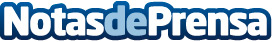 ¡Canastas solidarias con Malena Costa, Nicolás Coronado y las estrellas de la Euroleague! #citroënEuroligaDatos de contacto:Nota de prensa publicada en: https://www.notasdeprensa.es/canastas-solidarias-con-malena-costa-nicolas Categorias: Básquet Automovilismo Solidaridad y cooperación Industria Automotriz http://www.notasdeprensa.es